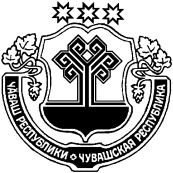 О внесении изменения в постановление администрации Янтиковского муниципального округа Чувашской Республики от 30.01.2023 № 66 «Об утверждении Положения об оплате труда работников единой дежурно-диспетчерской службы Янтиковского муниципального округа»В соответствии с постановлением администрации Янтиковского муниципального округа Чувашской Республики от 01.02.2024 № 141 «О повышении оплаты труда работников муниципальных учреждений Янтиковского муниципального округа» администрация Янтиковского муниципального округа п о с т а н о в л я е т:Внести в постановление администрации Янтиковского муниципального округа Чувашской Республики от 30.01.2023 № 66 «Об утверждении Положения об оплате труда работников единой дежурно-диспетчерской службы Янтиковского муниципального округа» следующее изменение:таблицу пункта 2.1. раздела 2 «Порядок и условия оплаты труда работников» Положения об оплате труда работников единой дежурно-диспетчерской службы Янтиковского муниципального округа изложить в следующей редакции:Настоящее постановление вступает в силу со дня его официального опубликования и распространяется на правоотношения, возникшие с 1 января 2024 года.Глава Янтиковскогомуниципального округа                                                                    О.А. ЛомоносовЧУВАШСКАЯ РЕСПУБЛИКА ЧĂВАШ РЕСПУБЛИКИ АДМИНИСТРАЦИЯ ЯНТИКОВСКОГО МУНИЦИПАЛЬНОГО ОКРУГАПОСТАНОВЛЕНИЕ20.02.2024 № 181село ЯнтиковоТĂВАЙ МУНИЦИПАЛЛĂ ОКРУГĚНАДМИНИСТРАЦИЙĔЙЫШĂНУ20.02.2024  181 № Тǎвай ялě«Профессиональные квалифицированные группыРазмер оклада (должностного оклада), рублейРазмер повышающего коэффициентаОбщеотраслевые должности служащих второго уровня1 квалифицированный уровень:Дежурный диспетчерСтарший диспетчер 4739473952581,001,11».